Holy Quran RequestsVol. FFrom the Archive of Dr Umar AzamFebruary 2015Manchester UK(no subject)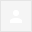  Please send me the free quoran.ThanksSheik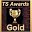 SALAM, NORMANWHICH COUNTRY ARE YOU IN?  I HAVE BUILT A NEW WEBSITE THAT HAS ENORMOUS POTENTIAL TO BENEFIT BROTHER AND SISTER MUSLIMS TO TAKE FROM IT THE ENTIRE HOLY QURAN AND MORE THAN 100 OTHER FREE RESOURCES.  BEFORE I GIVE YOU FULL DETAILS, WOULD YOU BE ABLE TO TELL OTHERS IN YOUR COUNTRY ABOUT IT [AS WELL AS OBVIOUSLY HELPING YOURSELF]?DR UMARUK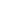 Use thoroughly:http://dr-umar-azam.weebly.com and then tell me what you think of it by signing the GUESTBOOK..Please send me the free quoran.ThanksFrom: QURAN DISTRIBUTION <softcopyofquran@googlemail.com>
To: NORMAN DATT <ndatt@rogers.com> 
Sent: Thursday, October 4, 2012 6:21 PM
Subject: Re:Norman, if u need the free printed Holy Quran sent from Egypt, supply ur full postal address and contact tel. no.  Dr Umar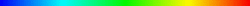 Practical writings on Taqwa is required.MuhtaramAsslamu Alaikum, All praises to Allah Subhanahu wa taala. I have received and saved 18 items of valuable islamic collection from your end and for that you are especially welcome.Brother in lslam! now-a-days Taqwa is absent from our practical life. All writings on Taqwa are theoritical but i need practical writngs such as practice of Taqwa in Office as Officer/ Executive/CEO/ MD/ Chairman, as day Labour to perform his duty, Hubby as husband/ wife/ children/ parents, As a driver/ helper/ supervisor of a Richshaw, Public Bus, Private Vehicles, Aero Plane etc.Have you any copy of such type collection which may help me to understand that how to practice of Taqwa in practical life. Arabic and English i can read and understand.Ma-assalamYour brother in islamFrom Bangladesh.  WA LAIKUM SALAM, BR RUHUL AMINI HAVE PLEASURE IN ATTACHING A PDF FILE OF THE TAQWA DAIL CHARTS, INVALUABLE FOR THE PRACTISE OF TAQWA IN DAILY ROUTINE.ALLAH BLESS YOU!DR UMARAttachments areaPreview attachment taqwa_daily_charts.pdf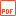 taqwa_daily_charts.pdfRequired Quran and islamic booksMutaram Assalamu AlaikumPlease provide me the followings:through email: raminiu06@gmail.com1.    The Entire Holy Quran [Arabic]2.   The Entire Holy Quran [English]3.   The Power of Durood Sharif4. If any soft copy of Quranul Karim which may be used for copy paste purpose in MS word.Your early cooperation will be highly apprciated.Ma-assalamYour a brother in islam.quran sobjects pdf books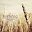 assalam o alikum
please read and shere these books jazakkallah

http://archive.org/details/SobjectsOfQuranPdf
http://archive.org/details/AhkamUlQuran_201404WA LAIKUM SALAM, BR BILALJAZAKALLAH KHAIRTHE FIRST TITLE IS IN ENGLISH AND THEREFORE I CAN UNDERSATND THAT IT IS VITAL WITH REGARD TO QURANI TOPICS.THE OTHER TITLES LOOK VALUABLE TO ME BUT I CAN'T READ URDU BUT I CAN DISTRIBUTE THEM ALONG WITH THE URDU QURAN FILES. MAY ALLAH GIVE YOU AND YOUR FAMILY ALL THAT IS BEST IN BOTH THE WORLDS!  AMEEN.DR UMARDaily Quran Verses (@DailyQuran4u) is now following you on Twitter!jzklh but i need the whole quran transliteration written  like : bismillah...Assalmo alaikumThis is the best thank you very much brother. Pls send  hadith  in urdu bukhari and all.RegardsShahbaz ahmadfrom:Syed.Mohiuddin@emerson.comto:dr.u.azam@gmail.com
date:Thu, Aug 28, 2014 at 2:13 PMsubject:RE: QURAN WORD BY WORD AND TAFSEERmailed-by:emerson.com:Important mainly because it was sent directly to you. Brother UmarThe website is not taking password today.  It says invalid client.  I will try again later.ThanksSyed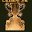 BR MOHIUDDIN, TRY:http://www.allah-azawajal.weebly.com AND THEN PLEASE TELL ME THE RESULT.  I'M WORRIED IN CASE PEOPLE CAN'T REACH MY SITE.DR UMARI HAVE NOT PASSWORD-PROTECTED THE SITEThe website shows to join community, that website ask for e-mail or face book or Twitter and that is not working when I used my e-mail address.  When I try to go to sign the guest book, that shows an error # 404 (Page not found), other than that everything is OK.Khuda HafizMinhajMY BROTHER SYED MOHIUDDIN, I HAVE BEEN TESTING THE SITE AND EVERYTHING SEEMS TO BE IN ORDER.  IT COULD THE COMPUTER YOU ARE ON.  YOU CAN FILL IN THE FEEDBACK FORM ON THE IST PAGE OF THE SITE WITH YOUR GENUINE COMMENTS.   ALSO, PLEASE SEE:http://islamicdreams.weebly.comAND THEN SIGN MY GUESTBOOK.DR UMARDear Brother Azam, AssalaamuAlaikum wa Rahmatullahi wa BarakatuhuJazak Allak Khair for this priceless gift. May Allah SWT bless you with the best of both the worlds. Aameen! Please include my name in your mailing list for such precious messages. Where are you located?Most appreciatively yours,M. Owais JafreySeattle, WA USAIn the UK, Br OwaisDear Brother Umar, thanks. I am delighted and convey to you my warmest and heartiest congratulations. I would like to seek your advice with regards to the following:Late Prof. Ilyaas Burney was related to me. He taught at Muslim University, Aligarh and then moved to head the sociology department at Usmania University, Hyderabad (Deccan). He was also the head of Daar-ul-Tarjuma there. He had written many articles and books exposing the Qadiani movement. With great difficulty I have found a book. Is there a magazine, which would welcome my translation of the book in series. I wish I could translate the whole book for English readers at one stroke, but it is not possible. Please advise subject to convenience. Wassalaam.Brotherly yours,Owaisassalamu alaikumCan you find / fwd its Urdu Version. Originally Parekh Sb wrote it in Urdu.Thanks m yRequest for resourcesSalams,
Dear Dr.
I would be very gratefull if it is not too much to request for the
following resources:-
Nos. 1, 2, 3, (yoruba), 4, 9, 12, 14, 15, 16, 17 & 18
JAZAK ALLAH KHAIR
YUNUS BELLO
Gombe, Nigeria.WA LAIKUM SALAM, BR YUNUSYOU SEEM TO BE REPLYING TO AN OLDER EMAIL.  THE RESULT IS THAT I DON'T KNOW WHAT RESOURCES THE NUMBERS CORRESPOND TO.  COULD YOU FORWARD ME THE ORIGINAL EMAIL I CIRCULATED SO THAT I CAN REMEMBER AND MATCH THE NUMBERS TO THE CORRECT ISLAMIC INFORMATION.  MANY THANKS.DR UMAR Alam khan Tanha S/O Nek Muhammad village jalala P/O Thana KPK Pakistan.Post Code: 2300I shall waiting sirAllah aap ko khush rkhy.aamin===============SALAM, BRS SALAH AND BURHANPLEASE SEND THE HOLY QURAN AND ISLAMIC  BOOKS IN ENGLISH TO BR ALAM KHAN IN PAKISTAN [SEE FORWARDED MESSAGE].  JAZAKALLAH.  DR UMARNew Form Entry: Chronological Site Contact Form:dr-umar-azam-chronological.weebly.com You've just received a new submission to your Chronological Site Contact Form.Submitted Information:
Name
Yunusa Bello


Email
ybello902@gmail.com


Comment
congratulations, may Allah(s.w) reward aboundantlyNew Form Entry: Free Holy Quran Contact FormFree-holy-quran.weebly.com You've just received a new submission to your Free Holy Quran Contact Form.Submitted Information:
Name
Alam khan Tanha


Email
tanhaalam2008@gmail.com


Comment
salam sir 
this is my first visit to your site 
are there free books to send me at my home?New Form Entry: Free Holy Quran Contact FormYou've just received a new submission to your Free Holy Quran Contact Form.Submitted Information:
Name
Kh Tariqur Rahman


Email
iar.tareque@gmail.com


Comment
Assalamu Alaikum
I want some books if it is in bengali it will more suitable for me nevermind to send some English version also.Thank u .looking forward to hear u
Dream on design studio,(4th floor)53/3 Nabab Salimullah road,Narayanganj-1400,BangladeshRe: Request the free entire electronic Holy Quran from me in any major world language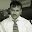 Thank you .....jazakallah. we need to promote Quran and make our motto 'Maximum Readers' who apply Quran in daily life for success and salvation in both worlds. 
Jazakallah
ShukranTalib dua
Abdul Azim AkhtarOn Dec 29, 2014 4:31 AM, "UMAR AZAM" <dr.u.azam@gmail.com> wrote:
Assalamu Alaikum,Request the free entire electronic Holy Quran from me in any major world language……including Portuguese, Spanish, Urdu, Indonesian, Malay, Hindi, Bengali, English, Russian, Yoruba etc. etc.Send a Request to me at:softcopyofquran@gmail.comstating the language[s] of your choice and please allow up to 24 hours for the Holy Quran to be sent to you [I wait for the various Requests to come in before emailing at the end of the day].Dr Umar Elahi Azamhttp://powerofdurood.weebly.comUpdate (12/12/2014):  More than 8,000 Entire Holy E-Qurans since 2010 have been distributed by me including the following  languages: Arabic, English, Urdu, Bangla, Hausa, Mindanao (Filipino), Yoruba, Chinese, Russian, Woluf, French, Japanese, Spanish, Polish, Korean, Tamil, Turkish, Hindi, Malay and Marathi.When you make a Request, you will be automatically sent several other valuable Islamic resources eg Family Tree of Muhammad S.A.W.; Islamic Calendar for 1436 A.H.assalamu alaikum,Hope you may accede to the following request ...---------- Forwarded message ----------
From: Akmal Husain <ceoupscwb@gmail.com>
Date: 29 December 2014 at 17:43
Subject: Re: Request the free entire electronic Holy Quran from me in any major world language
To: "Dr. S M Yunus Gilani" <DrYunusGilani@gmail.com>


Dear Dr Gilani Sb
Assalam.... warah.... wabara.....

Thank you very much for the wonderful gesture and charitable service.
I shall be thank ful if you kindly send me the Holy Quraan in both
Englkish and Urdu translations alongwith script in Arabic.
JzakAllahukhairun

Allah Hafiz

Sincerely yours Brother
Dr Akmal HusainJazakAllah for forwarding, Dr Yunus, both translations sent and the Urdu file has the Arabic text with alongside it.  Please feel free to refer other contacts, the more the better!slalam  May Allah be pleased with y(our) efforts,Cooperation in good actions satisfies the soul...Jazakallah.assalamalaikum Brother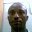 how are you brother ..am Alieu Baldeh you send me a mail that you have free al QURAN.Please if it still available help me.Thank you5/20/12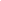 10/4/1210/12/1211/13/14QURAN DISTRIBUTION11/13/14Norman Datt11/13/1411/13/1411/11/1411/12/14from:Md. Ruhul Amin (CTR) <ruhulamin@islamibankbd.com>to:softcopyofquran@gmail.com (Yes, this is you.) Learn more
date:Sun, Nov 9, 2014 at 7:37 AMsubject:Required Quran and islamic books11/9/14from:bilal ahmad <kamranabid992@gmail.com>to:softcopyofquran@googlemail.com
date:Fri, Nov 7, 2014 at 3:32 PMsubject:quran sobjects pdf booksmailed-by:gmail.comsigned-by:gmail.com:Important mainly because it was sent directly to you.11/7/14http://archive.org/details/MazameenEQuranHakeem_20140911/7/1411/5/14from:WARISHAULLY FAROOK <farook1786@ntlworld.com>to:UMAR AZAM <dr.u.azam@gmail.com>
date:Sat, Nov 16, 2013 at 11:52 PMsubject:Re: QURAN WORD BY WORD AND TAFSEER:Important mainly because of the words in the message.11/16/133/10/148/28/148/28/148/28/148/28/148/28/1412/30/1412/30/1412/30/14from:Dr. S M Yunus Gilani <DrYunusGilani@gmail.com>to:UMAR AZAM <dr.u.azam@gmail.com>
date:Sun, Jan 4, 2015 at 4:17 AMsubject:Re: THE QURAN DICTIONARY IS ATTACHED!mailed-by:gmail.comsigned-by:gmail.com:Important mainly because it was sent directly to youJan 4from:yunusa bello <ybello902@gmail.com>to:dr.u.azam@gmail.com
date:Sun, Feb 15, 2015 at 6:18 PMsubject:Request for resourcesmailed-by:gmail.comsigned-by:gmail.com:Important mainly because it was sent directly to you.Feb 15 (5 days ago)Feb 15 (5 days ago)from:Alam khan Tanha <tanhaalam2008@gmail.com>to:"dr.u.azam" <dr.u.azam@gmail.com>
date:Fri, Feb 13, 2015 at 9:41 AMsubject:Re:mailed-by:gmail.comsigned-by:gmail.com:Important mainly because of your interaction with messages in the conversationFeb 13 (7 days ago)from:UMAR AZAM <dr.u.azam@gmail.com>to:"mohamedshrok2005@yahoo.com" <mohamedshrok2005@yahoo.com>,
Burhan Kılıç <burhankilic23@hotmail.com>,
tanhaalam2008@gmail.com
date:Fri, Feb 13, 2015 at 7:03 PMsubject:Fwd:mailed-by:gmail.comFeb 13 (7 days ago)Feb 12 (8 days ago)Feb 12 (8 days ago)Feb 412/30/1412/30/1412/30/1412/30/14from:Alieu Baldeh <baldehalieu1@gmail.com>to:dr.u.azam@gmail.com
date:Sun, Feb 1, 2015 at 10:51 AMsubject:assalamalaikum Brothermailed-by:gmail.comsigned-by:gmail.comFeb 1